   ҠАРАР                                   ПОСТАНОВЛЕНИЕ    «____» _________________2023 й.                       № ________      «____» ______________2023 г.Об утверждении Муниципальной программы «Развитие молодежной политикив городском округе город Октябрьский Республики Башкортостан» В соответствии со статьей 179 Бюджетного кодекса Российской Федерации от 31.07.1998 №145-ФЗ, Законом Республики Башкортостан от 06.12.2021 № 478-з «О молодежной политике в Республике Башкортостан», Законом Республики Башкортостан от 31.10.1996 № 53-з «О поддержке деятельности детских, подростковых, молодежных клубов и центров», решением Совета городского округа от 14.12.2023 № 476 «О бюджете городского округа город Октябрьский Республики Башкортостан на 2024 год и на плановый период 2025 и 2026 годов» ПОСТАНОВЛЯЮ1. Утвердить прилагаемую Муниципальную программу «Развитие молодежной политики в городском округе город Октябрьский Республики Башкортостан». 2. Настоящее постановление обнародовать в читальном зале архивного отдела администрации городского округа город Октябрьский Республики Башкортостан и разместить на официальном сайте городского округа город Октябрьский Республики Башкортостан www.oktadm.ru.3.   Настоящее постановление вступает в силу с 1 января 2024 года.4. Контроль за исполнением настоящего постановления возложить на заместителя главы администрации Латыпова О.Р.Глава администрации                                                                                            А.Е. Пальчинский                                                                                               Приложениек постановлению администрациигородского округа город ОктябрьскийРеспублики Башкортостанот ___________ 2023 г. № _______Муниципальная программа«Развитие молодежной политики в городском округе город Октябрьский Республики Башкортостан»Паспорт муниципальной программы «Развитие молодежной политики в городском округе город Октябрьский Республики Башкортостан»Характеристика текущего состояния сферы молодежной политики в городском округе город Октябрьский Республики Башкортостан Талантливая молодежь - основной стратегический ресурс молодежной политики Республики Башкортостан. Именно из такой молодежи вырастают специалисты, способные находить эффективные решения, проявлять инициативу, востребованные во всех сферах социальной практики.Поддержка талантливой молодежи реализуется по следующим направлениям:организация участия в молодежных форумах и региональных и всероссийских конкурсах, а также проведение муниципального молодежного образовательного форума;работа со студенческой молодежью;вовлечение молодежи в творческую деятельность;организация участия молодых людей в конкурсах на соискание Государственных республиканских молодежных премий в различных направлениях.Профилактика асоциальных явлений в подростково-молодежной среде осуществляется по следующим направлениям:социально-психологическая помощь семье, детям, молодежи;профилактика экстремизма и терроризма в молодежной среде;профилактика правонарушений и преступности в молодежной среде;формирование здорового образа жизни, профилактика наркомании, алкоголизма и ВИЧ-инфекции в молодежной среде.Несмотря на ряд положительных тенденций, в настоящее время по-прежнему остаются актуальными вопросы сохранения и укрепления здоровья детей и молодежи, предупреждения детской преступности, что объясняется не только рядом объективных факторов, но и возрастными психологическими особенностями подростков, а также проблемы трудоустройства и социальной адаптации молодежи в современном обществе.Формирование у молодых граждан ценностных ориентиров, высокого патриотического сознания, воспитание чувства верности своей стране и готовности к выполнению гражданского долга являются составной частью общего воспитательного процесса молодежи, представляют собой систематическую и целенаправленную деятельность республиканских органов исполнительной власти, органов местного самоуправления Республики Башкортостан и общественных организаций.Важной частью воспитания ценностных ориентиров у молодежи является работа по развитию добровольчества.На сегодняшний день количество молодежи, вовлеченной в добровольчество, в городском округе город Октябрьский Республики Башкортостан  составляет более 11 тыс. человек.В городском округе город Октябрьский Республики Башкортостан организационную, методическую и информационно-консультационную поддержку развития добровольчества осуществляет Муниципальное бюджетное учреждение «Дворец молодежи», Западный зональный центр по развитию добровольчества (волонтерства),  молодежные общественные объединения.Цели и задачи муниципальной программыЦели программы определены во исполнение Основ молодежной политики: увеличить количество талантливой молодежи в городском округе город Октябрьский Республики Башкортостан, которая смогла реализовать свой творческий потенциал;увеличить охват молодежи мероприятиями по профилактике асоциальных явлений в молодежной среде;увеличить долю патриотически настроенных молодых людей, придерживающихся духовно-нравственных ценностей.Для достижения поставленных целей необходимо решение следующих задач:увеличить долю молодежи, принявшей участие в различных конкурсах, в общем числе молодежи городского округа город Октябрьский Республики Башкортостан;увеличить количество молодых людей, которые ведут законопослушный и здоровый образ жизни;создать условия для вовлечения в добровольческую деятельность и расширения патриотических настроений молодежи. 3. Сроки и этапы реализации муниципальной программы.Муниципальная программа реализуется в один этап – 2024 – 2029 годы, без деления на этапы.          4. Перечень целевых индикаторов и показателей муниципальной программы.Значения целевых индикаторов, показателей муниципальной программы и методика их расчета по годам реализации программы приведены в приложении № 1 «Перечень целевых индикаторов и показателей муниципальной программы «Развитие молодежной политики в городском округе город Октябрьский Республики Башкортостан».5. Ресурсное обеспечение муниципальной программы.Финансовое обеспечение реализации муниципальной программы составляет 98 478,7 тыс. рублей и осуществляется за счет средств:а) бюджета городского округа город Октябрьский город Октябрьский Республики Башкортостан  в соответствии с решением о бюджете на соответствующий финансовый год и плановый период, а также на период после планового периода - в пределах объемов бюджетных ассигнований, утвержденных решением о бюджете городского округа город Октябрьский Республики Башкортостан;б) бюджета Республики Башкортостан в соответствии с параметрами закона о бюджете Республики Башкортостан на соответствующий финансовый годи плановый период, а также на период после планового периода – в пределах объемов, определенных государственными программами, соглашениями о намерениях, договорами либо другими документами.в) внебюджетных средств.Финансовое обеспечение муниципальной программы в разрезе объемов и источников финансирования ее мероприятий по годам реализации представлено в приложении № 2 к муниципальной программе.Реализации муниципальной программы также способствует использование следующих ресурсов:а) человеческие ресурсы - в процессе реализации программы принимают участие специалисты государственных и муниципальных учреждений молодежной политики, педагоги и учащиеся общеобразовательных и профессиональных образовательных учреждений, члены общественных организаций и творческих коллективов;б) имущественные ресурсы - при реализации мероприятий программы используется материально-техническая база учреждения;в) информационные ресурсы - нормативные правовые системы, официальные сайты Федерального агентства по делам молодежи, Министерства экономического развития Российской Федерации, информационные представительства государственных и муниципальных учреждений молодежной политики в информационно-телекоммуникационной сети Интернет для размещения информации о мероприятиях в сфере молодежной политики, выполнении работ, ГАС «Управление».6.  Оценка эффективности реализации муниципальной программыОценка эффективности реализации муниципальной программы осуществляется в соответствии с Порядком оценки эффективности реализации муниципальных программ городского округа город Октябрьский Республики Башкортостан, утвержденным Постановлением администрации городского округа город Октябрьский Республики Башкортостан.                                                                                                                                                                                                                            Приложение №1                                                                                                                       	 					к постановлению администрации                                                                                                                        						городского округа город Октябрьский                                                                                                                        						Республики Башкортостан                                                                                                                        						от «_____»_________2023 №______Переченьцелевых индикаторов и показателей муниципальной программы«Развитие молодежной политики в городском округе город Октябрьский Республики Башкортостан»	                                                                                            Приложение №2                                                                                                                       	 					к постановлению администрации                                                                                                                        						городского округа город Октябрьский                                                                                                                        						Республики Башкортостан                                                                                                                        						от «_____»_________2023 №______Планреализации и финансовое обеспечение муниципальной программы «Развитие молодежной политики в городском округе город Октябрьский Республики Башкортостан»                                                                                                     Приложение №3                                                                                                                       	 					к постановлению администрации                                                                                                                        						городского округа город Октябрьский                                                                                                                        						Республики Башкортостан                                                                                                                        						от «_____»_________2023 №______Планмероприятий по «Развитию досуговой деятельности в молодежной среде и профилактике асоциальных явлений» Муниципальной программы «Развитие молодежной политики в городском округе город Октябрьский»И.о. управляющего делами администрации								             М.З. ФайзуллинБАШҠОРТОСТАН РЕСПУБЛИКАҺЫОктябрьский ҡалаһы
ҡала округы ХАКИМИӘТЕ452600, Октябрьский ҡалаһы,
Чапаев урамы, 23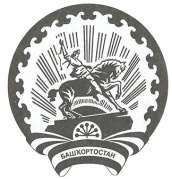 РЕСПУБЛИКА БАШКОРТОСТАНАДМИНИСТРАЦИЯгородского округа
город Октябрьский452600, город Октябрьский,
улица Чапаева, 23Ответственный исполнитель       Муниципальное бюджетное учреждение «Дворец молодежи» городского округа город Октябрьский Республики Башкортостан Соисполнители муниципальной программы       ОтсутствуютЦели и задачи муниципальной программы        Цели:увеличить количество талантливой молодежи в городском округе город Октябрьский Республики Башкортостан, которая смогла реализовать свой творческий потенциал;увеличить охват молодежи мероприятиями по профилактике асоциальных явлений в молодежной среде;увеличить долю патриотически настроенных молодых людей, придерживающихся духовно – нравственных ценностей.        Задачи:увеличить долю молодежи, принявшей участие в различных конкурсах, в общем числе молодежи городского округа город Октябрьский Республики Башкортостан;увеличить количество молодых людей, которые ведут законопослушный и здоровый образ жизни;создать условия для вовлечения в добровольческую деятельность и расширения патриотических настроений молодежи. Перечень региональных проектов        «Социальная активность»;        «Патриотическое воспитание граждан Российской Федерации (Республика Башкортостан)».Сроки и этапы реализации муниципальной программы         Программа реализуется в один этап – 2024– 2029 годы, без деления на этапы.Перечень подпрограмм         Программа реализуется в целом без деления на подпрограммыЦелевые индикаторы и показатели муниципальной программы        Доля молодых людей в возрасте от 14 до 35 лет, участвующих в деятельности молодежных общественных объединений, в общей численности молодежи, %        Количество   участников соответствующих форумов республиканского, межрегионального и всероссийского уровней, удостоенных  грантов на реализацию проектов, программ, чел.        Численность молодежи в возрасте от 14 до 35 лет, вовлеченной в конкурсы, направленные на выявление и развитие молодых талантов, лидеров и инициативных молодых людей, чел.        Доля молодежи, задействованной в мероприятиях по вовлечению в творческую деятельность, в общем числе молодежи, %.        Доля  детей, подростков и молодежи, оказавшихся в трудной жизненной ситуации и занимающихся на постоянной основе в учреждении молодежной политики по месту жительства, в общем числе детей, подростков и молодежи, оказавшихся в трудной жизненной ситуации, в городском округе город Октябрьский Республики Башкортостан, %        Количество  молодежи, принявшей участие в мероприятиях  по профилактике асоциального и деструктивного поведения, тыс.чел.        Общая численность граждан, вовлеченных центрами поддержки добровольчества (волонтерства) на базе образовательных организаций, некоммерческих организаций, государственных и муниципальных учреждений, в добровольческую (волонтерскую) деятельность, чел.        Доля  молодых людей от 14 до 35 лет, охваченных деятельностью военно – патриотических клубов, объединений, вовлеченных в мероприятия гражданско – патриотической направленности, в общем числе  молодежи, %Ресурсное обеспечение муниципальной программы          Общий объем финансирования программы в 2024-2029 годах составит 98 478,7 тыс. рублей, из них по годам:       2024 год – 16 375,3 тыс. рублей, в том числе:средства из бюджета городского округа город Октябрьский Республики Башкортостан – 16 075,3 тыс. рублей; внебюджетные средства – 300,0 тыс. рублей.       2025 год – 16 400,6 тыс. рублей, в том числе:средства из бюджета городского округа город Октябрьский Республики Башкортостан – 16 100,6 тыс. рублей; внебюджетные средства – 300,0  тыс. рублей.       2026 год – 16 425,7 тыс. рублей, в том числе:средства из бюджета городского округа город Октябрьский Республики Башкортостан – 16 125,7 тыс. рублей;внебюджетные средства 300,0 тыс. рублей.       2027 год – 16 425,7 тыс. рублей, в том числе:средства из бюджета городского округа город Октябрьский Республики Башкортостан – 16 125,7  тыс. рублей;внебюджетные средства – 300,0  тыс. рублей.       2028 год – 16 425,7 тыс. рублей, в том числе:средства из бюджета городского округа город Октябрьский Республики Башкортостан – 16 125,7 тыс. рублей;внебюджетные средства – 300,0  тыс. рублей.       2029 год – 16 425,7 тыс. рублей, в том числе:средства из бюджета городского округа город Октябрьский Республики Башкортостан – 16 125,7 тыс. рублей;внебюджетные средства – 300,0  тыс. рублей.Вовлечение молодежи в творческую деятельность, чел. Вовлечение молодежи в творческую деятельность, чел. Вовлечение молодежи в творческую деятельность, чел. 2021 год2022 год2023 год11 23712 84012932Вовлечение молодежи в мероприятия  по профилактике асоциального и деструктивного поведения, чел. Вовлечение молодежи в мероприятия  по профилактике асоциального и деструктивного поведения, чел. Вовлечение молодежи в мероприятия  по профилактике асоциального и деструктивного поведения, чел. 2021 год2022 год2023 год12 16011 21511317Вовлечение молодежи в  добровольческую (волонтерскую) деятельность, чел. Вовлечение молодежи в  добровольческую (волонтерскую) деятельность, чел. Вовлечение молодежи в  добровольческую (волонтерскую) деятельность, чел. 2021 год2022 год2023 год10 7651128814028N п/пНаименование целевого индикатора и показателя муниципальной программы, единица измеренияФактическое значение целевого индикатора и показателя на момент разработки муниципальной программыЗначения целевого индикатора Значения целевого индикатора Значения целевого индикатора Значения целевого индикатора Значения целевого индикатора Значения целевого индикатора Методика расчета значений целевого индикатора и показателя муниципальной программыN п/пНаименование целевого индикатора и показателя муниципальной программы, единица измеренияФактическое значение целевого индикатора и показателя на момент разработки муниципальной программы202420252026202720282029Методика расчета значений целевого индикатора и показателя муниципальной программы123456789111Доля  молодых людей в возрасте от 14 до 35 лет, участвующих в деятельности молодежных общественных объединений, в общей численности молодежи, %3636,136,236,336,436,536,6Д = К1*100:К2Д – доля молодых людей в возрасте от 14 до 35 лет, участвующих в деятельности молодежных общественных объединений, в общей численности молодежи,К1 – количество молодых людей, участвующих в деятельности молодежных общественных объединений, в общей численности молодежи,К2 – количество молодых людей города Октябрьский в возрасте от 14 до 35 лет.Источник данных – Территориальный орган Федеральной службы государственной статистики по Республики Башкортостан Подразделение в г.Октябрьский,  результаты мониторинга, проведенного учреждением2Количество   участников соответствующих форумов республиканского, межрегионального и всероссийского уровней, удостоенных  грантов на реализацию проектов, программ, чел.2222222К - количество   участников соответствующих форумов республиканского, межрегионального и всероссийского уровней, удостоенных  грантов на реализацию проектов, программ3Численность молодежи в возрасте от 14 до 35 лет, вовлеченной в конкурсы, направленные на выявление и развитие молодых талантов, лидеров и инициативных молодых людей, чел.450455456457458459460Ктм = Чркфпп + Чокфпп + Чвкфпп + Чмкфпп, где:Ктм - количество талантливой молодежи как сумма численности участников региональных, окружных, всероссийских и международных конкурсов, форумов и других программ поддержки;Чркфпп - численность участников региональных конкурсов;Чокфпп - численность участников окружных конкурсов;Чвкфпп - численность участников всероссийских конкурсов;Чмкфпп - численность участников международных конкурсов4Доля молодежи, задействованной в мероприятиях по вовлечению в творческую деятельность, в общем числе молодежи, %3838,138,238,338,438,538,6   Fтвор = Xтвор    х  100 %                  Xобщее                      , где:Xтвор - численность молодежи, задействованной в мероприятиях по вовлечению в творческую деятельность, таких как конкурсы, смотры, фестивали, форумы по развитию творческих навыков;Xобщее - общая численность молодежи5Доля  детей, подростков и молодежи, оказавшихся в трудной жизненной ситуации и занимающихся на постоянной основе в учреждении молодежной политики по месту жительства, в общем числе детей, подростков и молодежи, оказавшихся в трудной жизненной ситуации, в городском округе город Октябрьский Республики Башкортостан, %4,34,44,54,64,74,84,9Д = К1*100:К2Д - Доля  детей, подростков и молодежи, оказавшихся в трудной жизненной ситуации и занимающихся на постоянной основе в учреждении молодежной политики по месту жительства, в общем числе детей, подростков и молодежи, оказавшихся в трудной жизненной ситуации, в городском округе город Октябрьский Республики Башкортостан,К1 – количество детей, подростков и молодежи, оказавшихся в трудной жизненной ситуации и занимающихся на постоянной основе в учреждении молодежной политики по месту жительства,К2 – количество детей, подростков и молодежи, оказавшихся в трудной жизненной ситуации  в городском округе город Октябрьский Республики Башкортостан9Количество  молодежи, принявшей участие в мероприятиях  по профилактике асоциального и деструктивного поведения, тыс.чел.10,710,810,91111,111,211,3Км = Чм, где:Км – количество  молодежи, принявшей участие в мероприятиях  по профилактике асоциального и деструктивного поведения, по данным ежеквартального ведомственного отчетаЧм – суммарное количество молодежи, принявшей участие в мероприятиях  по профилактике асоциального и деструктивного поведения по данным ежеквартального ведомственного отчета10Общая численность граждан, вовлеченных центрами поддержки добровольчества (волонтерства) на базе образовательных организаций, некоммерческих организаций, государственных и муниципальных учреждений, в добровольческую (волонтерскую) деятельность, чел.      14 028141001415014200142501430014350Км = Чм, где:Км – количество  молодых людей городского округа город Октябрьский Республики Башкортостан в возрасте от 14 до 35 лет, вовлеченных центрами поддержки добровольчества (волонтерства) на базе образовательных организаций, некоммерческих организаций, государственных и муниципальных учреждений, в добровольческую (волонтерскую) деятельностьЧм – суммарное количество молодежи городского округа город Октябрьский Республики Башкортостан в возрасте от 14 до 35 лет, вовлеченных центрами поддержки добровольчества (волонтерства) на базе образовательных организаций, некоммерческих организаций, государственных и муниципальных учреждений, в добровольческую (волонтерскую) деятельность11Доля  молодых людей от 14 до 35 лет, охваченных деятельностью военно – патриотических клубов, объединений, вовлеченных в мероприятия гражданско – патриотической направленности, в общем числе  молодежи, %6262,162,262,362,462,562,6Д = К1*100:К2Д - Доля  молодых людей от 14 до 35 лет, охваченных деятельностью военно – патриотических клубов, объединений, вовлеченных в мероприятия гражданско – патриотической направленности, в общем числе  молодежи, К1 – количество молодых людей от 14 до 35 лет, охваченных деятельностью военно – патриотических клубов, объединений, вовлеченных в мероприятия гражданско – патриотической направленности,К2 – количество молодых людей городского округа город Октябрьский Республики Башкортостан в возрасте от 14 до 35 лет.Nп/пНаименование  муниципальной программы (подпрограммы основного мероприятия, мероприятия)Ответственный исполнитель/соисполнители муниципальной программыОтветственный исполнитель/соисполнители муниципальной программыИсточник финансового обеспечения муниципальной программыРасходы по годам реализациимуниципальной программы,тыс. рублей(с одним десятичным знаком после запятой)Расходы по годам реализациимуниципальной программы,тыс. рублей(с одним десятичным знаком после запятой)Расходы по годам реализациимуниципальной программы,тыс. рублей(с одним десятичным знаком после запятой)Расходы по годам реализациимуниципальной программы,тыс. рублей(с одним десятичным знаком после запятой)Расходы по годам реализациимуниципальной программы,тыс. рублей(с одним десятичным знаком после запятой)Расходы по годам реализациимуниципальной программы,тыс. рублей(с одним десятичным знаком после запятой)Расходы по годам реализациимуниципальной программы,тыс. рублей(с одним десятичным знаком после запятой)Срок реализации мероприятияЦелевой индикатор и показатель муниципальной программы, для достижения которого реализуется основное мероприятие, мероприятиеЦелевой индикатор и показатель подпрограммы, для достижения которого реализуется основное мероприятие, мероприятиеНепосредственный результат реализации мероприятия, единица измеренияЗначение непосредственного результата реализации мероприятия (по годам реализации муниципальной программы)Nп/пНаименование  муниципальной программы (подпрограммы основного мероприятия, мероприятия)Ответственный исполнитель/соисполнители муниципальной программыОтветственный исполнитель/соисполнители муниципальной программыИсточник финансового обеспечения муниципальной программыВсегов том числе по годам:в том числе по годам:в том числе по годам:в том числе по годам:в том числе по годам:в том числе по годам:Срок реализации мероприятияЦелевой индикатор и показатель муниципальной программы, для достижения которого реализуется основное мероприятие, мероприятиеЦелевой индикатор и показатель подпрограммы, для достижения которого реализуется основное мероприятие, мероприятиеНепосредственный результат реализации мероприятия, единица измеренияЗначение непосредственного результата реализации мероприятия (по годам реализации муниципальной программы)Nп/пНаименование  муниципальной программы (подпрограммы основного мероприятия, мероприятия)Ответственный исполнитель/соисполнители муниципальной программыОтветственный исполнитель/соисполнители муниципальной программыИсточник финансового обеспечения муниципальной программыВсего202420252026202720282029Срок реализации мероприятияЦелевой индикатор и показатель муниципальной программы, для достижения которого реализуется основное мероприятие, мероприятиеЦелевой индикатор и показатель подпрограммы, для достижения которого реализуется основное мероприятие, мероприятиеНепосредственный результат реализации мероприятия, единица измеренияЗначение непосредственного результата реализации мероприятия (по годам реализации муниципальной программы)123345678910111213141516Муниципальная программа«Развитие молодежной политики в городском округе город Октябрьский Республики Башкортостан»Всего, в том числе:Всего, в том числе:Всего, в том числе:98 478,716 375,316 400,616 425,716 425,716 425,716 425,72024-2029 г.г.1-12xxxМуниципальная программа«Развитие молодежной политики в городском округе город Октябрьский Республики Башкортостан»Бюджет ГОБюджет ГОБюджет ГО96 678,716 075,316 100,616 125,716 125,716 125,716 125,72024-2029 г.г.1-12xxxМуниципальная программа«Развитие молодежной политики в городском округе город Октябрьский Республики Башкортостан»федеральный бюджетфедеральный бюджетфедеральный бюджет2024-2029 г.г.1-12xxxМуниципальная программа«Развитие молодежной политики в городском округе город Октябрьский Республики Башкортостан»Бюджет РББюджет РББюджет РБ2024-2029 г.г.1-12xxxМуниципальная программа«Развитие молодежной политики в городском округе город Октябрьский Республики Башкортостан»внебюджетные источникивнебюджетные источникивнебюджетные источники1 800,0300,0300,0300,0300,0300,0300,02024-2029 г.г.1-12xxx1 «Развитие досуговой деятельности в молодежной среде и профилактика асоциальных явлений»:МБУ «ДМ»Итого, в том числе:Итого, в том числе:4 800,0800,0800,0800,0800,0800,0800,01-12xxx1 «Развитие досуговой деятельности в молодежной среде и профилактика асоциальных явлений»:МБУ «ДМ»Бюджет ГОБюджет ГО4 800,0800,0800,0800,0800,0800,0800,01-12xxx1 «Развитие досуговой деятельности в молодежной среде и профилактика асоциальных явлений»:МБУ «ДМ»федеральный бюджетфедеральный бюджет1-12xxx1 «Развитие досуговой деятельности в молодежной среде и профилактика асоциальных явлений»:МБУ «ДМ»Бюджет РББюджет РБ1-12xxx1 «Развитие досуговой деятельности в молодежной среде и профилактика асоциальных явлений»:МБУ «ДМ»внебюджетные источникивнебюджетные источники1-12xxx1.1«Организация и проведение мероприятий по реализации творческого потенциала молодежи в городском округе город Октябрьский Республики Башкортостан»:- Проведение мероприятий по реализации творческого потенциала молодежи в городском округе город Октябрьский Республики Башкортостан; - Обеспечение участия молодежи в международных, всероссийских, межрегиональных молодежных форумах, конкурсах и фестивалях, социально значимых проектах Приволжского федерального округаМБУ «ДМ»Итого, в том числе:Итого, в том числе:2 400,0400,0400,0400,0400,0400,0400,01-4xxx1.1«Организация и проведение мероприятий по реализации творческого потенциала молодежи в городском округе город Октябрьский Республики Башкортостан»:- Проведение мероприятий по реализации творческого потенциала молодежи в городском округе город Октябрьский Республики Башкортостан; - Обеспечение участия молодежи в международных, всероссийских, межрегиональных молодежных форумах, конкурсах и фестивалях, социально значимых проектах Приволжского федерального округаМБУ «ДМ»Бюджет ГОБюджет ГО2 400,0400,0400,0400,0400,0400,0400,01-4xxx1.1«Организация и проведение мероприятий по реализации творческого потенциала молодежи в городском округе город Октябрьский Республики Башкортостан»:- Проведение мероприятий по реализации творческого потенциала молодежи в городском округе город Октябрьский Республики Башкортостан; - Обеспечение участия молодежи в международных, всероссийских, межрегиональных молодежных форумах, конкурсах и фестивалях, социально значимых проектах Приволжского федерального округаМБУ «ДМ»федеральный бюджетфедеральный бюджет1-4xxx1.1«Организация и проведение мероприятий по реализации творческого потенциала молодежи в городском округе город Октябрьский Республики Башкортостан»:- Проведение мероприятий по реализации творческого потенциала молодежи в городском округе город Октябрьский Республики Башкортостан; - Обеспечение участия молодежи в международных, всероссийских, межрегиональных молодежных форумах, конкурсах и фестивалях, социально значимых проектах Приволжского федерального округаМБУ «ДМ»Бюджет РББюджет РБ1-4xxx1.1«Организация и проведение мероприятий по реализации творческого потенциала молодежи в городском округе город Октябрьский Республики Башкортостан»:- Проведение мероприятий по реализации творческого потенциала молодежи в городском округе город Октябрьский Республики Башкортостан; - Обеспечение участия молодежи в международных, всероссийских, межрегиональных молодежных форумах, конкурсах и фестивалях, социально значимых проектах Приволжского федерального округаМБУ «ДМ»внебюджетные источникивнебюджетные источники1-4xxx1.2«Организация и проведение мероприятий по профилактике асоциальных явлений среди несовершеннолетних и молодежи»:- Организация мероприятий, направленных на профилактику асоциального и деструктивного поведения подростков и молодежи, поддержка детей и молодежи, находящихся в социально опасном положении;- Организация и проведение мероприятий по формированию здорового образа жизни в подростково-молодежной среде, организация отдыха и досуга молодых граждан.МБУ «ДМ»Итого, в том числе:Итого, в том числе:600,00100,0100,0100,0100,0100,0100,05-9xxx1.2«Организация и проведение мероприятий по профилактике асоциальных явлений среди несовершеннолетних и молодежи»:- Организация мероприятий, направленных на профилактику асоциального и деструктивного поведения подростков и молодежи, поддержка детей и молодежи, находящихся в социально опасном положении;- Организация и проведение мероприятий по формированию здорового образа жизни в подростково-молодежной среде, организация отдыха и досуга молодых граждан.МБУ «ДМ»Бюджет ГОБюджет ГО600,00100,0100,0100,0100,0100,0100,05-9xxx1.2«Организация и проведение мероприятий по профилактике асоциальных явлений среди несовершеннолетних и молодежи»:- Организация мероприятий, направленных на профилактику асоциального и деструктивного поведения подростков и молодежи, поддержка детей и молодежи, находящихся в социально опасном положении;- Организация и проведение мероприятий по формированию здорового образа жизни в подростково-молодежной среде, организация отдыха и досуга молодых граждан.МБУ «ДМ»федеральный бюджетфедеральный бюджет5-9xxx1.2«Организация и проведение мероприятий по профилактике асоциальных явлений среди несовершеннолетних и молодежи»:- Организация мероприятий, направленных на профилактику асоциального и деструктивного поведения подростков и молодежи, поддержка детей и молодежи, находящихся в социально опасном положении;- Организация и проведение мероприятий по формированию здорового образа жизни в подростково-молодежной среде, организация отдыха и досуга молодых граждан.МБУ «ДМ»Бюджет РББюджет РБ5-9xxx1.2«Организация и проведение мероприятий по профилактике асоциальных явлений среди несовершеннолетних и молодежи»:- Организация мероприятий, направленных на профилактику асоциального и деструктивного поведения подростков и молодежи, поддержка детей и молодежи, находящихся в социально опасном положении;- Организация и проведение мероприятий по формированию здорового образа жизни в подростково-молодежной среде, организация отдыха и досуга молодых граждан.МБУ «ДМ»внебюджетные источникивнебюджетные источники5-9xxx1.3«Организация и проведение мероприятий по патриотическому воспитанию и духовно-нравственному развитию молодежи в городском округе город Октябрьский  Республики Башкортостан»:- Организация мероприятий в сфере молодежной политики, направленных на гражданское и патриотическое воспитание молодежи, воспитание толерантности в молодежной среде, формирование правовых, культурных и нравственных ценностей среди молодежи;- Обеспечение участия молодежи в военно-спортивных, оборонно-спортивных проектах Приволжского федерального округа, а также во всероссийских и в международных проектах, конкурсах и фестивалях.МБУ «ДМ»Итого, в том числе:Итого, в том числе:1 800,0300,0300,0300,0300,0300,0300,010-12xxx1.3«Организация и проведение мероприятий по патриотическому воспитанию и духовно-нравственному развитию молодежи в городском округе город Октябрьский  Республики Башкортостан»:- Организация мероприятий в сфере молодежной политики, направленных на гражданское и патриотическое воспитание молодежи, воспитание толерантности в молодежной среде, формирование правовых, культурных и нравственных ценностей среди молодежи;- Обеспечение участия молодежи в военно-спортивных, оборонно-спортивных проектах Приволжского федерального округа, а также во всероссийских и в международных проектах, конкурсах и фестивалях.МБУ «ДМ»Бюджет ГОБюджет ГО1 800,0300,0300,0300,0300,0300,0300,010-12xxx1.3«Организация и проведение мероприятий по патриотическому воспитанию и духовно-нравственному развитию молодежи в городском округе город Октябрьский  Республики Башкортостан»:- Организация мероприятий в сфере молодежной политики, направленных на гражданское и патриотическое воспитание молодежи, воспитание толерантности в молодежной среде, формирование правовых, культурных и нравственных ценностей среди молодежи;- Обеспечение участия молодежи в военно-спортивных, оборонно-спортивных проектах Приволжского федерального округа, а также во всероссийских и в международных проектах, конкурсах и фестивалях.МБУ «ДМ»федеральный бюджетфедеральный бюджет10-12xxx1.3«Организация и проведение мероприятий по патриотическому воспитанию и духовно-нравственному развитию молодежи в городском округе город Октябрьский  Республики Башкортостан»:- Организация мероприятий в сфере молодежной политики, направленных на гражданское и патриотическое воспитание молодежи, воспитание толерантности в молодежной среде, формирование правовых, культурных и нравственных ценностей среди молодежи;- Обеспечение участия молодежи в военно-спортивных, оборонно-спортивных проектах Приволжского федерального округа, а также во всероссийских и в международных проектах, конкурсах и фестивалях.МБУ «ДМ»Бюджет РББюджет РБ10-12xxx1.3«Организация и проведение мероприятий по патриотическому воспитанию и духовно-нравственному развитию молодежи в городском округе город Октябрьский  Республики Башкортостан»:- Организация мероприятий в сфере молодежной политики, направленных на гражданское и патриотическое воспитание молодежи, воспитание толерантности в молодежной среде, формирование правовых, культурных и нравственных ценностей среди молодежи;- Обеспечение участия молодежи в военно-спортивных, оборонно-спортивных проектах Приволжского федерального округа, а также во всероссийских и в международных проектах, конкурсах и фестивалях.МБУ «ДМ»внебюджетные источникивнебюджетные источники10-12xxx2 «Обеспечение реализации муниципальной программы «Развитие молодежной политики в городском округе город Октябрьский Республики Башкортостан»МБУ «ДМ»Итого, в том числе;Итого, в том числе;93 678,715 575,315 600,615 625,715 625,715 625,715 625,7Улучшение условий  труда, содержания учреждения молодежной политики.xxx2 «Обеспечение реализации муниципальной программы «Развитие молодежной политики в городском округе город Октябрьский Республики Башкортостан»МБУ «ДМ»Бюджет ГОБюджет ГО91 878,715 275,315 300,615 325,715 325,715 325,715 325,7Улучшение условий  труда, содержания учреждения молодежной политики.xxx2 «Обеспечение реализации муниципальной программы «Развитие молодежной политики в городском округе город Октябрьский Республики Башкортостан»МБУ «ДМ»федеральный бюджетфедеральный бюджетУлучшение условий  труда, содержания учреждения молодежной политики.xxx2 «Обеспечение реализации муниципальной программы «Развитие молодежной политики в городском округе город Октябрьский Республики Башкортостан»МБУ «ДМ»Бюджет РББюджет РБ-----Улучшение условий  труда, содержания учреждения молодежной политики.xxx2 «Обеспечение реализации муниципальной программы «Развитие молодежной политики в городском округе город Октябрьский Республики Башкортостан»МБУ «ДМ»Внебюджетные источникиВнебюджетные источники1 800,0300,0300,0300,00300,0300,00300,00Улучшение условий  труда, содержания учреждения молодежной политики.xxx3«Обеспечение пожарной безопасности учреждения»МБУ «ДМ»Итого, в том числе:Итого, в том числе:-------Обеспечение противопожарной безопасности учреждения молодежной политики.xxx3«Обеспечение пожарной безопасности учреждения»МБУ «ДМ»Бюджет  ГО Бюджет  ГО -------Обеспечение противопожарной безопасности учреждения молодежной политики.xxx3«Обеспечение пожарной безопасности учреждения»МБУ «ДМ»Федеральный бюджетФедеральный бюджетОбеспечение противопожарной безопасности учреждения молодежной политики.xxx3«Обеспечение пожарной безопасности учреждения»МБУ «ДМ»Бюджет РББюджет РБОбеспечение противопожарной безопасности учреждения молодежной политики.xxx3«Обеспечение пожарной безопасности учреждения»МБУ «ДМ»внебюджетные источникивнебюджетные источникиОбеспечение противопожарной безопасности учреждения молодежной политики.xxx№ п/пНаименование мероприятия Сроки исполнения Исполнители, соисполнители 1.1 «Организация и проведение мероприятий по реализации творческого потенциала молодежи в городском округе город Октябрьский Республики Башкортостан»- Проведение мероприятий по реализации творческого потенциала молодежи в городском округе город Октябрьский Республики Башкортостан»- Организация участия представителей городского округа город Октябрьский Республики Башкортостан» в социально-значимых проектах Приволжского федерального округа, международных, всероссийских, региональных молодежных форумах, конкурсах и фестивалях1.1 «Организация и проведение мероприятий по реализации творческого потенциала молодежи в городском округе город Октябрьский Республики Башкортостан»- Проведение мероприятий по реализации творческого потенциала молодежи в городском округе город Октябрьский Республики Башкортостан»- Организация участия представителей городского округа город Октябрьский Республики Башкортостан» в социально-значимых проектах Приволжского федерального округа, международных, всероссийских, региональных молодежных форумах, конкурсах и фестивалях1.1 «Организация и проведение мероприятий по реализации творческого потенциала молодежи в городском округе город Октябрьский Республики Башкортостан»- Проведение мероприятий по реализации творческого потенциала молодежи в городском округе город Октябрьский Республики Башкортостан»- Организация участия представителей городского округа город Октябрьский Республики Башкортостан» в социально-значимых проектах Приволжского федерального округа, международных, всероссийских, региональных молодежных форумах, конкурсах и фестивалях1.1 «Организация и проведение мероприятий по реализации творческого потенциала молодежи в городском округе город Октябрьский Республики Башкортостан»- Проведение мероприятий по реализации творческого потенциала молодежи в городском округе город Октябрьский Республики Башкортостан»- Организация участия представителей городского округа город Октябрьский Республики Башкортостан» в социально-значимых проектах Приволжского федерального округа, международных, всероссийских, региональных молодежных форумах, конкурсах и фестиваляхМероприятие, посвященное Дню студента1 кварталМБУ «Дворец молодежи»,Профессиональные образовательные учрежденияМероприятия, посвященные  Международному женскому дню 1 кварталМБУ «Дворец молодежи»,Профессиональные образовательные учрежденияМуниципальный молодежный образовательный форум В течение года МБУ «Дворец молодежи»,Профессиональные образовательные учрежденияГородской конкурс «Солдатская песня»2 кварталМБУ «Дворец молодежи»,Профессиональные образовательные учрежденияОтчетные концерты творческих кружковАпрель – май  МБУ «Дворец молодежи»,Профессиональные образовательные учрежденияМероприятие, посвященное  Дню защиты детей2 кварталМБУ «Дворец молодежи»,Профессиональные образовательные учрежденияМероприятие, посвященное Дню молодежи 2 кварталМБУ «Дворец молодежи»,Профессиональные образовательные учрежденияМероприятие, посвященное Дню любви, семьи и верностиИюль МБУ «Дворец молодежи»,Профессиональные образовательные учрежденияГородской конкурс «Молодые таланты»4 кварталМБУ «Дворец молодежи»,Профессиональные образовательные учрежденияМероприятие, посвященное  Дню матери4 кварталМБУ «Дворец молодежи»,Профессиональные образовательные учрежденияНовогодние  мероприятия 4 кварталМБУ «Дворец молодежи»,Профессиональные образовательные учрежденияУчастие в республиканских, всероссийских и международных конкурсах, фестивалях В течение года МБУ «Дворец молодежи»,Профессиональные образовательные учрежденияУчастие  республиканских, всероссийских и международных проектах, форумной кампании, курсах повышения квалификацииВ течение года МБУ «Дворец молодежи»,Профессиональные образовательные учрежденияИ другие мероприятия В течение годаМБУ «Дворец молодежи»,Профессиональные образовательные учреждения1.2 «Организация и проведение мероприятий по профилактике асоциальных явлений среди несовершеннолетних и молодежи»- Организация и проведение мероприятий по профилактике правонарушений и экстремизма  в молодежной среде- Организация и проведение мероприятий по профилактике девиаций  в молодежной среде- Организация и проведение мероприятий, направленных на работу с детьми, подростками и молодежью, находящимися в трудной жизненной ситуации - Организация и проведение мероприятий по формированию здорового образа жизни 1.2 «Организация и проведение мероприятий по профилактике асоциальных явлений среди несовершеннолетних и молодежи»- Организация и проведение мероприятий по профилактике правонарушений и экстремизма  в молодежной среде- Организация и проведение мероприятий по профилактике девиаций  в молодежной среде- Организация и проведение мероприятий, направленных на работу с детьми, подростками и молодежью, находящимися в трудной жизненной ситуации - Организация и проведение мероприятий по формированию здорового образа жизни 1.2 «Организация и проведение мероприятий по профилактике асоциальных явлений среди несовершеннолетних и молодежи»- Организация и проведение мероприятий по профилактике правонарушений и экстремизма  в молодежной среде- Организация и проведение мероприятий по профилактике девиаций  в молодежной среде- Организация и проведение мероприятий, направленных на работу с детьми, подростками и молодежью, находящимися в трудной жизненной ситуации - Организация и проведение мероприятий по формированию здорового образа жизни 1.2 «Организация и проведение мероприятий по профилактике асоциальных явлений среди несовершеннолетних и молодежи»- Организация и проведение мероприятий по профилактике правонарушений и экстремизма  в молодежной среде- Организация и проведение мероприятий по профилактике девиаций  в молодежной среде- Организация и проведение мероприятий, направленных на работу с детьми, подростками и молодежью, находящимися в трудной жизненной ситуации - Организация и проведение мероприятий по формированию здорового образа жизни Организация и проведение мероприятий по формированию здорового образа жизниВ течение года МБУ «Дворец молодежи»ССППСДМ «Надежда»Профессиональные образовательные учрежденияОрганизация и проведение комплекса мероприятий в рамках летней оздоровительной кампании 2 – 3 квартал МБУ «Дворец молодежи»ССППСДМ «Надежда»Профессиональные образовательные учрежденияАкция «Помоги Деду Морозу»Декабрь МБУ «Дворец молодежи»ССППСДМ «Надежда»Профессиональные образовательные учрежденияОрганизация и проведение мероприятий по профориентацииВ течение года МБУ «Дворец молодежи»ССППСДМ «Надежда»Профессиональные образовательные учрежденияИнформационный марафонВ течение годаМБУ «Дворец молодежи»ССППСДМ «Надежда»Профессиональные образовательные учрежденияОрганизация и проведение мероприятий по профилактике  дорожно-транспортных происшествий и культуре безопасности на дорогах в молодежной средеВ  течение годаМБУ «Дворец молодежи»ССППСДМ «Надежда»Профессиональные образовательные учрежденияОрганизация и проведение комплекса мероприятий 
«Стоп ВИЧ / СПИД» В  течение годаМБУ «Дворец молодежи»ССППСДМ «Надежда»Профессиональные образовательные учрежденияАкция «Сообщи, где торгуют смертью». Организация «Горячей линии» В  течение годаМБУ «Дворец молодежи»ССППСДМ «Надежда»Профессиональные образовательные учрежденияОрганизация и проведение Республиканской молодежной акции, посвященной Дню борьбы с наркоманией и наркобизнесомИюнь МБУ «Дворец молодежи»ССППСДМ «Надежда»Профессиональные образовательные учрежденияОрганизация и проведение комплекса мероприятий в рамках деятельности Клуба молодых семей В  течение годаМБУ «Дворец молодежи»ССППСДМ «Надежда»Профессиональные образовательные учрежденияОрганизация и проведение мероприятий по профилактике правонарушений и экстремизма  в молодежной средеВ течение годаМБУ «Дворец молодежи»ССППСДМ «Надежда»Профессиональные образовательные учрежденияОрганизация и проведение мероприятий по профилактике девиаций  в молодежной средеВ течение годаМБУ «Дворец молодежи»ССППСДМ «Надежда»Профессиональные образовательные учрежденияУчастие в республиканских, всероссийских и международных конкурсах, фестивалях, проектах, форумахВ течение годаМБУ «Дворец молодежи»ССППСДМ «Надежда»Профессиональные образовательные учрежденияИ другие мероприятия В течение годаМБУ «Дворец молодежи»ССППСДМ «Надежда»Профессиональные образовательные учреждения1.3 «Организация и проведение мероприятий по патриотическому воспитанию и духовно-нравственному развитию молодежи в городском округе город Октябрьский  Республики Башкортостан»- Организация и проведение мероприятий по вовлечению молодежи в добровольческую деятельность -  Организация и проведение мероприятий по развитию и поддержке патриотического воспитания и духовно – нравственного  развития молодежи1.3 «Организация и проведение мероприятий по патриотическому воспитанию и духовно-нравственному развитию молодежи в городском округе город Октябрьский  Республики Башкортостан»- Организация и проведение мероприятий по вовлечению молодежи в добровольческую деятельность -  Организация и проведение мероприятий по развитию и поддержке патриотического воспитания и духовно – нравственного  развития молодежи1.3 «Организация и проведение мероприятий по патриотическому воспитанию и духовно-нравственному развитию молодежи в городском округе город Октябрьский  Республики Башкортостан»- Организация и проведение мероприятий по вовлечению молодежи в добровольческую деятельность -  Организация и проведение мероприятий по развитию и поддержке патриотического воспитания и духовно – нравственного  развития молодежи1.3 «Организация и проведение мероприятий по патриотическому воспитанию и духовно-нравственному развитию молодежи в городском округе город Октябрьский  Республики Башкортостан»- Организация и проведение мероприятий по вовлечению молодежи в добровольческую деятельность -  Организация и проведение мероприятий по развитию и поддержке патриотического воспитания и духовно – нравственного  развития молодежиКомплекс мероприятий, посвященных  Дню защитника Отечества1 квартал МБУ «Дворец молодежи», Отдел военного комиссариата, Отдел культуры,  Профессиональные образовательные учрежденияМероприятия, посвященные Дню городаВ течение годаМБУ «Дворец молодежи», Отдел военного комиссариата, Отдел культуры,  Профессиональные образовательные учрежденияГородской конкурс «Смотр строя и песни»Май МБУ «Дворец молодежи», Отдел военного комиссариата, Отдел культуры,  Профессиональные образовательные учрежденияКомплекс мероприятий ко дню Великой Победы:Комплекс мероприятий ко дню Великой Победы:МайМБУ «Дворец молодежи», Отдел военного комиссариата, Отдел культуры,  Профессиональные образовательные учрежденияАкция «Спасибо» МайМБУ «Дворец молодежи», Отдел военного комиссариата, Отдел культуры,  Профессиональные образовательные учрежденияАкция «Георгиевская ленточка» МайМБУ «Дворец молодежи», Отдел военного комиссариата, Отдел культуры,  Профессиональные образовательные учрежденияАкция «Бессмертный полк» МайМБУ «Дворец молодежи», Отдел военного комиссариата, Отдел культуры,  Профессиональные образовательные учрежденияАкция «Весенняя неделя добра» МайМБУ «Дворец молодежи», Отдел военного комиссариата, Отдел культуры,  Профессиональные образовательные учрежденияОрганизация, проведение и участие в мероприятиях, посвященных дням воинской славы и памятным датам Российской ФедерацииВ течение годаМБУ «Дворец молодежи», Отдел военного комиссариата, Отдел культуры,  Профессиональные образовательные учрежденияОрганизация и проведение мероприятий экологической направленностиВ течение годаМБУ «Дворец молодежи», Отдел военного комиссариата, Отдел культуры,  Профессиональные образовательные учрежденияОрганизация и проведение мероприятия, посвященного «Всероссийскому Дню призывника»2, 3 квартал МБУ «Дворец молодежи», Отдел военного комиссариата, Отдел культуры,  Профессиональные образовательные учрежденияАкция «Долгожитель»В течение годаМБУ «Дворец молодежи», Отдел военного комиссариата, Отдел культуры,  Профессиональные образовательные учрежденияАкция, посвященная Дню Российского флагаАвгуст МБУ «Дворец молодежи», Отдел военного комиссариата, Отдел культуры,  Профессиональные образовательные учрежденияМероприятия в рамках Всероссийской акции «Молоды душой» по направлению «Серебряное волонтерство»В течение года МБУ «Дворец молодежи», Отдел военного комиссариата, Отдел культуры,  Профессиональные образовательные учрежденияМероприятие, посвященное Дню добровольцаДекабрь МБУ «Дворец молодежи», Отдел военного комиссариата, Отдел культуры,  Профессиональные образовательные учрежденияУчастие в республиканских, всероссийских и международных конкурсах, фестивалях В течение года МБУ «Дворец молодежи», Отдел военного комиссариата, Отдел культуры,  Профессиональные образовательные учрежденияИ другие мероприятия В течение годаМБУ «Дворец молодежи», Отдел военного комиссариата, Отдел культуры,  Профессиональные образовательные учреждения